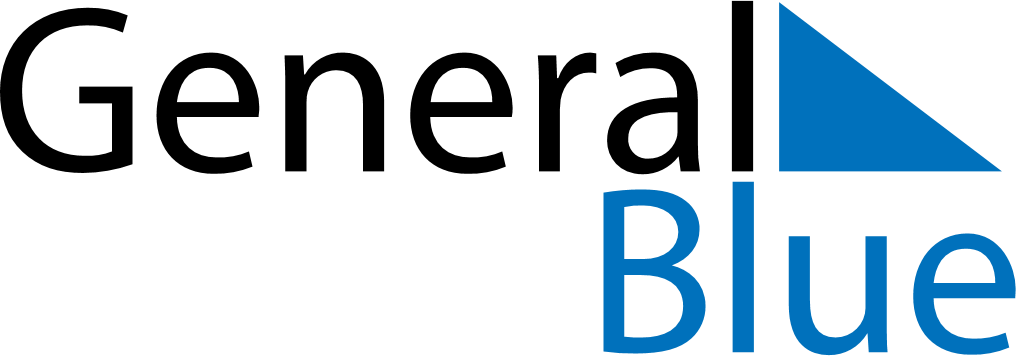 August 2024August 2024August 2024August 2024August 2024August 2024Enkoeping, Uppsala, SwedenEnkoeping, Uppsala, SwedenEnkoeping, Uppsala, SwedenEnkoeping, Uppsala, SwedenEnkoeping, Uppsala, SwedenEnkoeping, Uppsala, SwedenSunday Monday Tuesday Wednesday Thursday Friday Saturday 1 2 3 Sunrise: 4:35 AM Sunset: 9:20 PM Daylight: 16 hours and 45 minutes. Sunrise: 4:37 AM Sunset: 9:18 PM Daylight: 16 hours and 40 minutes. Sunrise: 4:40 AM Sunset: 9:15 PM Daylight: 16 hours and 35 minutes. 4 5 6 7 8 9 10 Sunrise: 4:42 AM Sunset: 9:13 PM Daylight: 16 hours and 30 minutes. Sunrise: 4:44 AM Sunset: 9:10 PM Daylight: 16 hours and 26 minutes. Sunrise: 4:47 AM Sunset: 9:08 PM Daylight: 16 hours and 21 minutes. Sunrise: 4:49 AM Sunset: 9:05 PM Daylight: 16 hours and 16 minutes. Sunrise: 4:51 AM Sunset: 9:02 PM Daylight: 16 hours and 11 minutes. Sunrise: 4:54 AM Sunset: 9:00 PM Daylight: 16 hours and 6 minutes. Sunrise: 4:56 AM Sunset: 8:57 PM Daylight: 16 hours and 1 minute. 11 12 13 14 15 16 17 Sunrise: 4:58 AM Sunset: 8:55 PM Daylight: 15 hours and 56 minutes. Sunrise: 5:01 AM Sunset: 8:52 PM Daylight: 15 hours and 51 minutes. Sunrise: 5:03 AM Sunset: 8:49 PM Daylight: 15 hours and 46 minutes. Sunrise: 5:05 AM Sunset: 8:46 PM Daylight: 15 hours and 41 minutes. Sunrise: 5:08 AM Sunset: 8:44 PM Daylight: 15 hours and 35 minutes. Sunrise: 5:10 AM Sunset: 8:41 PM Daylight: 15 hours and 30 minutes. Sunrise: 5:12 AM Sunset: 8:38 PM Daylight: 15 hours and 25 minutes. 18 19 20 21 22 23 24 Sunrise: 5:15 AM Sunset: 8:35 PM Daylight: 15 hours and 20 minutes. Sunrise: 5:17 AM Sunset: 8:33 PM Daylight: 15 hours and 15 minutes. Sunrise: 5:20 AM Sunset: 8:30 PM Daylight: 15 hours and 10 minutes. Sunrise: 5:22 AM Sunset: 8:27 PM Daylight: 15 hours and 4 minutes. Sunrise: 5:24 AM Sunset: 8:24 PM Daylight: 14 hours and 59 minutes. Sunrise: 5:27 AM Sunset: 8:21 PM Daylight: 14 hours and 54 minutes. Sunrise: 5:29 AM Sunset: 8:18 PM Daylight: 14 hours and 49 minutes. 25 26 27 28 29 30 31 Sunrise: 5:31 AM Sunset: 8:15 PM Daylight: 14 hours and 44 minutes. Sunrise: 5:34 AM Sunset: 8:12 PM Daylight: 14 hours and 38 minutes. Sunrise: 5:36 AM Sunset: 8:10 PM Daylight: 14 hours and 33 minutes. Sunrise: 5:38 AM Sunset: 8:07 PM Daylight: 14 hours and 28 minutes. Sunrise: 5:41 AM Sunset: 8:04 PM Daylight: 14 hours and 23 minutes. Sunrise: 5:43 AM Sunset: 8:01 PM Daylight: 14 hours and 17 minutes. Sunrise: 5:45 AM Sunset: 7:58 PM Daylight: 14 hours and 12 minutes. 